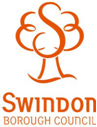 This Request for Quotation (“RFQ”) has been issued by the Authority in connection with a competitive procurement conducted under the Public Contracts Regulations 2015 (“the Regulations”). INSTRUCTIONS TO CONTRACTORSContractors must complete all the areas shaded in yellow to ensure their bid is presented in a compliant format.Contractors must achieve a “pass” for all sections where a Pass/Fail Question is available to be considered further.Please adhere to any maximum word count requirements in your response, failure to do so will mean all text submitted over the maximum will be disregarded in the evaluation process.Please ensure that you complete the questionnaire fully, as requested. Failure to do so may result in your application being disqualified. If the question does not apply to you please write N/A; if you don’t know the answer please write N/K.Please ensure a hard copy of the fully completed and signed document is returned with the Form of Quotation, Certificate of Bone Fide Quotation, Freedom of Information Act exemption and any other documents referred to in this request for quotation form to the address specified in section 1.The Contractor should seek to clarify any points of doubt or difficulty before submitting a quotation, for this purpose contact can be made, in writing, to the named authorised officer only as detailed in section 1.6 below. Clarifications should be sought in accordance with the timescales detailed in 1.9 below, all clarification response statements will be made available to all Contractors.Swindon Borough Council shall incur no obligation or liability whatsoever to anyone by issuing the request or action by any party relative hereto.Any costs incurred by the quotationer in responding to this request or in support of activities associated with the response to this request are to be borne by the Contractor and are not reimbursed by Swindon Borough Council.The higher the value and complexity of the procurement, the higher the level of verification is likely to be required. Supporting documents will only need to be provided if the supplier becomes the Preferred Bidder (for example certificates, statements with this questionnaire.) You may also be asked to clarify your answers or provide more details about certain issues. APPENIDX A Form of QuotationTo:	Swindon Borough Council           Waterside Park	Darby Close	Swindon	SN2 2PNTitle:   Traffic ManagementHaving examined the contents of the Request for Quotation document, terms and conditions of Agreement, product/service specification(s), we offer to carry out the work in conformity with the said conditions for the maximum fixed prices detailed in the attached pricing schedule(s).We undertake to carry out the services specified within the period stated in the request for quotation.Our quotation offer shall be binding between us for a period specified from the closing date for receipt of quotations.Unless and until a formal agreement is prepared and executed this Quotation and a written acceptance thereof shall constitute a binding contract between us.We understand that you are not bound to accept the lowest or any Quotation you may receive. We further undertake, if our Quotation is accepted, to comply with all the General Conditions of Contract and Specifications for the service comprising the contract.Dated this       day      	of      	20     Signature_____________________________________________________Name:       	 	in the capacity of      duly authorised to sign quotations for and on behalf of:      Witness:       Address:       Occupation/Profession      APPENDIX BCertificate of Bona Fide QuotationThe essence of selective quotationing is that the client shall receive bona fide competitive quotations, from all those quoting.  In recognition of this principle, we certify that this is a bona fide quotation, intended to be competitive and that we have not fixed or adjusted the amount of quotation by or under or in accordance with any agreement with any other person.We also certify that we have not done and we undertake that we will not do at any time before the hour and date specified for the return of this quotation any of the following: (a)	Communicate to a person other than the person calling for these quotations the amount or approximate amount of the proposed quotations, except where the disclosure, in confidence, of the approximate amount of the quotation was necessary to obtain insurance premium quotations for the preparation of the quotation;(b)	Enter into any agreement or arrangement with any other person that he shall refrain from quoting or as to the amount of any quotation to be submitted;(c)	Offer to pay or agree to pay or give any sum of money or valuable consideration directly or indirectly to any person for doing or having done or causing or have caused to be done in relation to any other quotation or proposed quotation for the said supply / service any act or thing of the sort described above.In this certificate, the word "person" includes any persons and any body or association, corporate or unincorporated, and any "agreement or arrangement" includes any such transaction, formal or informal, and whether legally binding or not.We acknowledge that the Authorised Officer will be entitled to cancel the contract and to recover from us the amount of any loss resulting from such cancellation if we or our representatives (whether with our without our knowledge) shall have practiced collusion in quoting for this contract or any other contract with the Authority or shall employ any corrupt or illegal practices either in the obtaining or execution of this contract or any other contract with the Authority:Signed:	_________________________________________________Name:		     Occupation/Profession:	     For and on behalf of:	     APPENDIX CFreedom of Information Act 2000 (FOI)Exemption FormGUIDANCEThe Authority encourages its Contractors to take their own legal advice about the FoI Act.  The Authority shall not be held liable for any actions claims or costs howsoever arising.The Authority considers that the following information is likely to be captured by the “confidential” (s.41 absolute exemption) and/or “commercial interest” (s43 qualified exemption) and therefore maybe subject to the Public Interest test:Trade secrets; orFinancial, commercial, scientific, technical or other information whose disclosure could reasonably be expected to result in a material financial loss or gain to the person to whom the information relates; orWhere disclosure could prejudice the competitive position of that person in the conduct of his/her profession or business or otherwise in his/her occupation; orWhere disclosure could prejudice the conduct or outcome of contractual or other negotiations of the person to whom the information relates.NB:  Contractors should note that claiming blanket confidentiality of quotation documentation, breaches current Government guidelines provided to the Authority and will not be accepted, therefore rendering the entire quotation documentation disclosable under the FoI Act.PROCEDURE1.	Please specify below the relevant clauses or documentation containing the information you claim is exempt. We consider that pricing schedules and technical specifications are most likely to be covered by one or other of the above exemptions and would therefore not, normally, be disclosed.  Each document claimed under the exemptions should be clearly marked as “confidential” or “commercially sensitive”.CONFIDENTIAL INFORMATION:COMMERCIALLY SENSITIVE INFORMATION:2.	The Authority is obliged to consider whether something, which its Contractor claims is confidential, is truly confidential.  In those instances where the Authority does not agree with the exemption claimed, it will always consult with the Contractor before disclosing the information.Where the Authority decides to release such information, it will only do so in the following circumstances:Where the Contractor consents; orWhere the information or information of a similar type is generally available to the public (e.g. where a Minister would give such information in answer to a Parliamentary Question);orWhere the Contractor has been advised, at the time that the information is received, that the information will be released; orWhere the Authority believes that the public interest would be better served by disclosing rather than by refusing to disclose the information.  In this instance, the views of the Contractor will be sought in advance of a decision being made.  Where the Contractor refuses to agree to disclosure of the information, the Contractor is able to refer the matter to the Information Commissioner at the Contractor’s expense.Appendix D Pricing ScheduleComplete the attached pricing schedule sheet Appendix D (To remain fixed for the duration of the Contract)A comparison between submitted bids will be carried out to determine the lowest overall price list. This will be evaluated by comparing the below list of items below.APPENDIX E - TENDER RETURN LABELTENDER FOR:	Traffic ManagementClosing Date 		 12 Noon, Monday 5th December 2016SWINDON BOROUGH COUNCILF.A.O JAYNE TOWNLEYTENDER PROJECT MANAGERWATERSIDE PARKDARBY CLOSESWINDON SN1 2JHConfidential – to be opened only by an authorised representative of Swindon Borough CouncilAppendix FRFQ submission checklist:Request For QuotationServices Traffic ManagementSECTION 1 – RFQ INFORMATIONSECTION 1 – RFQ INFORMATIONSECTION 1 – RFQ INFORMATIONCONTACT DETAILSCONTACT DETAILSCONTACT DETAILS1.1RFQ TitleProvision of Highways Traffic Management1.2DepartmentStreet Lighting1.3Originator telephone number01793 4645751.4RFQ clarifications email addressjtownley@swindon.gov.uk1.5RFQ response addressSwindon Borough CouncilWaterside ParkDarby CloseSwindonSN1 2JH1.6Swindon Borough Council Authorised OfficerJayne Townley1.7Estimated total value (£)£0 - £45,000TIMESCALES & PAYMENT TERMSTIMESCALES & PAYMENT TERMSTIMESCALES & PAYMENT TERMS1.8Date RFQ advertised01/11/20161.9Date/time RFQ clarifications/questions should be received by email to the Swindon Borough Council Authorised Officer as identified in 1.6 aboveTime:  12.00Date : 18/11/2016 1.10Date/time completed RFQ response to be received by post to the Swindon Borough Council Authorised Officer as identified in 1.6 aboveTime:  12.00 Noon Date : 05/12/20161.11RFQ Validity Period (calendar days)90 days1.12Estimated Contract Award Date01/12/20161.13Contract Duration2 years with an optional 12 month extension subject to supplier performance1.14Payment TermsTBC 1.15Payment DaysThe Council’s standard payment terms are 30 days from the receipt of a valid invoice. SECTION 2 - SCOPE OF GOODS & SERVICESDESCRIPTION OF THE GOODS & SERVICESIntroductionSwindon Borough Council (The Authority) is seeking to appoint a provider under a Non-Committal Agreement  for Provision of Traffic Management including installation, maintenance and removal of all signing & guarding on various Highway and Street Lighting Schemes within the Borough.Traffic Management will apply predominately to local roads in the borough of Swindon The Scope of WorksThe works include but are not restricted to:Temporary Traffic Signals (2-way and Multi Way)Specialist Traffic Light SystemLane ClosuresRoad Closures and DiversionsAdvance Warning signs for Highway SchemesNo Parking Signing and Coning in advance and during Highway SchemesPedestrian Management (for Footway Works)Speed Restrictions for TTRO worksOut of hours Maintenance Checks on Static SitesStop and GoCAD DrawingsSite SurveysAll works in accordance with:-Chapter 8 Traffic Signs Manual Parts 1 and 2 (Yellow Books)Safety at Street Works and Road Works A Code of Practice (Red Book)Traffic Signs Regulations and General Directions 2002An Introduction to the use of Portable Vehicle Signals (Pink Book)Contract The contract start date will be 20th December 2016 (or soon after) and will be let for 2 years with the potential of a 12 month extension subject to supplier performance. This is a Non-Committal contract, therefore the Council will not guarantee any amount of work arising from the award of this contract. Competition ProcessThe competition will be awarded based on the most economically advantageous tender. The Supplier with the highest scores based on Cost/Quality ratio will be the preferred bidder. The evaluation will take place in 2 stages. Stage 1 will consist of mandatory Pass/Fail questions. See sections 4 to 6.Suppliers who pass all sections 4 to 6, will move to Stage 2, to have their bid evaluated against the Award Criteria, section 7 and 8.Suppliers are to complete this Request for Quotation, and return to the address below, no later than 12.00hrs on 5th December 2016.Swindon Borough CouncilF.A.O Jayne TownleyTender Project ManagerWaterside ParkDarby CloseSwindonSN2 2PNCONTRACTOR RESPONSE (PASS/FAIL QUESTION)Please answer “Yes” to state you comply with the information provided in Section 2 Scope of Services above to be considered further.SECTION 3 – ORGANISATION DETAILSSECTION 3 – ORGANISATION DETAILSSECTION 3 – ORGANISATION DETAILSSECTION 3 – ORGANISATION DETAILSSECTION 3 – ORGANISATION DETAILSSECTION 3 – ORGANISATION DETAILS3.1Full Name of Organisation tendering (or of organisation acting as lead contact where a consortium bid is being submitted)Full Name of Organisation tendering (or of organisation acting as lead contact where a consortium bid is being submitted)3.2Registered Office addressRegistered Office address3.3PostcodePostcode3.4Company or charity registration numberCompany or charity registration number3.5VAT registration numberVAT registration numberParent Company Details (if applicable)Parent Company Details (if applicable)Parent Company Details (if applicable)Parent Company Details (if applicable)Parent Company Details (if applicable)Parent Company Details (if applicable)3.6Name of immediate parent companyName of immediate parent company3.7Name of ultimate parent companyName of ultimate parent company3.8Address of Parent CompanyAddress of Parent Company3.8Address of Parent CompanyAddress of Parent Company3.8Address of Parent CompanyAddress of Parent Company3.9PostcodePostcode3.10Parent Company Registration NumberParent Company Registration Number3.11Date of Incorporation, Formation of Partnership or Commencement of Holding CompanyDate of Incorporation, Formation of Partnership or Commencement of Holding CompanyType of Organisation (please select)Type of Organisation (please select)Type of Organisation (please select)Type of Organisation (please select)Type of Organisation (please select)Type of Organisation (please select)3.12 Please select the type of organisation that you are from the options belowPlease select the type of organisation that you are from the options belowPlease select the type of organisation that you are from the options belowPlease select the type of organisation that you are from the options belowPlease select the type of organisation that you are from the options belowi) a public limited companyi) a public limited companyi) a public limited companyii) a limited companyii) a limited companyii) a limited companyiii) a limited liability partnershipiii) a limited liability partnershipiii) a limited liability partnershipiv) other partnershipiv) other partnershipiv) other partnershipv) sole traderv) sole traderv) sole tradervi) other (please specify)vi) other (please specify)vi) other (please specify)Contact DetailsContact DetailsContact DetailsContact DetailsContact DetailsContact Details3.13Name  3.14Position3.15Address (if different from main address)3.15Address (if different from main address)3.15Address (if different from main address)3.16Postcode3.17Country3.18Telephone Number3.19 Mobile3.20E-mail AddressSECTION 4 – SUITABILITY ASSESSMENT QUESTIONS (PASS/FAIL)SECTION 4 – SUITABILITY ASSESSMENT QUESTIONS (PASS/FAIL)SECTION 4 – SUITABILITY ASSESSMENT QUESTIONS (PASS/FAIL) 4.1The Contractor confirms their latest annual turnover is over £30,000.00If your company is less than 12 months old please confirm your extracted accounts from your Parent Company meet the minimum Turnover threshold.If you are the preferred bidder following evaluation you will have to provide suitable financial supporting evidence. 4.2The Contractor confirms their Net Worth is a positive value  4.3The Contractor confirms that none of their Directors or relatives has been or is presently a Member of the Authority or an employee of the Authority. 4.4The Contractor confirms that no legal proceedings are in progress that might affect the performance of the contract obligations and that your organisation has not been prosecuted under EU law in the last three years. 4.5The Contractor confirms that they are willing to have the following levels of insurance cover if awarded the Contract: Employer Insurance £5,000,000, Public Liability £5,000,000, Professional Indemnity £2,000,000. If you are the preferred bidder following evaluation you will have to provide a copy of your insurance certificates.  4.6The Contractor confirms their Organisation complies with UK Health and Safety legislation. If you are the preferred bidder following evaluation you will have to provide a copy of your Health and Safety Policy. 4.7If the Contractor confirms that they have been prosecuted for Health and Safety offences in the last 3 years, they must confirm they have implemented procedures to rectify the issues identified. If you are the preferred bidder following evaluation you will have to provide a copy of the evidence.  4.8The Contractor confirms their Organisation and any of their subcontractors comply with the Equality Act 2010 and work within any requirements of Swindon Borough Council’s Equality duties.  4.9The Contractor confirms that none of their Directors or Organisation been prosecuted under the Bribery Act 2010. 4.10The Contractor confirms that if they are the preferred bidder following evaluation they may have to provide a copy of 2 relevant references if Requested by the Authority. 4.11The Contractor confirms that if using subcontractors they will abide by the Payment Terms of the Contract.If selected as the preferred Bidder, the Contractor must be able to provide all evidence relating to this criteria within 5 working days of being notified to this effect.If selected as the preferred Bidder, the Contractor must be able to provide all evidence relating to this criteria within 5 working days of being notified to this effect.If selected as the preferred Bidder, the Contractor must be able to provide all evidence relating to this criteria within 5 working days of being notified to this effect.SECTION 5  – FINANCIAL INFORMATIONSECTION 5  – FINANCIAL INFORMATIONSECTION 5  – FINANCIAL INFORMATIONPlease indicate which one of the following you would be willing to provide:(please indicate which one by ticking the relevant box)Please indicate which one of the following you would be willing to provide:(please indicate which one by ticking the relevant box)Please indicate which one of the following you would be willing to provide:(please indicate which one by ticking the relevant box)5.1A copy of your audited accounts for the most recent two years.5.1A statement of your turnover, profit & loss account and cash flow for the most recent year of trading.5.1A statement of your cash flow forecast for the current year and a bank letter outlining the current cash and credit position.5.1Alternative means of demonstrating financial status if trading for less than a year.SECTION 6 – PREVIOUS EXPERIENCESECTION 6 – PREVIOUS EXPERIENCEThe Contractor shall include details of previous experience of at least one contract relevant to this particular activity, which is still running or has been completed within the last three years. The Contractor shall include the following information:Company Name worked forDescription of the work carried outApproximate annual contract value (£)Contract start and end dateThe Contractor shall include details of previous experience of at least one contract relevant to this particular activity, which is still running or has been completed within the last three years. The Contractor shall include the following information:Company Name worked forDescription of the work carried outApproximate annual contract value (£)Contract start and end dateCONTRACTOR RESPONSEExample OneCompany NameAddressContact NameTelephone No.EmailDescription of the work carried out (word count 200 words)Approximate annual contract value (£)Contract start and end dateSECTION 7  - QUALITYSECTION 7  - QUALITYThis section includes any questions relating to the quality of the solution offeredThis section includes any questions relating to the quality of the solution offered7.1Supplier to provide a description of their operational capacity.This should include details of all vehicle / plant and equipment that the company owns / leases(Max 1 A4 page)CONTRACTOR RESPONSECONTRACTOR RESPONSE7.2Please provide details of your membership to the Traffic Management Contractors Association.If your organisation is not a member then please detail if you intend to or what stage you are working towards(Max 1 A4 page)CONTRACTOR RESPONSECONTRACTOR RESPONSE7.3Please state the no. of workers and indirect workers who currently hold a valid Sector Scheme 12A/B/C/D Card. (Please note you will be asked for evidence of Sector Scheme Accreditation Cards prior to commencing any works)(Max 1 A4 page)CONTRACTOR RESPONSECONTRACTOR RESPONSESECTION 8 - PRICE SECTION 8 - PRICE The Contractor shall confirm the price (exclusive of VAT) to complete the services in the attached Pricing Schedule.  Appendix DThe Contractor shall confirm the price (exclusive of VAT) to complete the services in the attached Pricing Schedule.  Appendix DCONTRACTOR RESPONSE (PASS/FAIL QUESTION)CONTRACTOR RESPONSE (PASS/FAIL QUESTION)Please confirm you have completed all items in the attached pricing schedule (Appendix D)PASS/FAILSECTION 9 – LEGAL COMPLIANCESECTION 9 – LEGAL COMPLIANCESECTION 9 – LEGAL COMPLIANCESECTION 9 – LEGAL COMPLIANCEThe following documents will form any subsequent binding agreement The following documents will form any subsequent binding agreement The following documents will form any subsequent binding agreement The following documents will form any subsequent binding agreement TERMS AND CONDITIONSTERMS AND CONDITIONSTERMS AND CONDITIONSTERMS AND CONDITIONS9.1Contract terms and conditions (APPENDIX G) with the following amendmentsContract terms and conditions (APPENDIX G) with the following amendmentsContract terms and conditions (APPENDIX G) with the following amendments9.11.1 AgreementRFQPricing Schedule Appendix DClarificationsSupplier ResponseForm of Quotation Document Appendix ACertificate of Bona Fide Quotation Appendix BFreedom of Information Act Exemption Form Appendix C1.1 AgreementRFQPricing Schedule Appendix DClarificationsSupplier ResponseForm of Quotation Document Appendix ACertificate of Bona Fide Quotation Appendix BFreedom of Information Act Exemption Form Appendix C1.1 AgreementRFQPricing Schedule Appendix DClarificationsSupplier ResponseForm of Quotation Document Appendix ACertificate of Bona Fide Quotation Appendix BFreedom of Information Act Exemption Form Appendix C9.11.1 Commencement date: 19th December 2016 (or soon afterwards)1.1 Commencement date: 19th December 2016 (or soon afterwards)1.1 Commencement date: 19th December 2016 (or soon afterwards)9.1 Expiry date: 19th December  2018 Expiry date: 19th December  2018 Expiry date: 19th December  20189.16.3 Authority address: Leigh Pook, Street Lighting Supervisor, Swindon Borough Council, Waterside Park, Darby Close, Swindon, SN2 2PN6.3 Authority address: Leigh Pook, Street Lighting Supervisor, Swindon Borough Council, Waterside Park, Darby Close, Swindon, SN2 2PN6.3 Authority address: Leigh Pook, Street Lighting Supervisor, Swindon Borough Council, Waterside Park, Darby Close, Swindon, SN2 2PN9.17.3 Review Meetings: Quarterly Review Meetings7.3 Review Meetings: Quarterly Review Meetings7.3 Review Meetings: Quarterly Review MeetingsDECLARATIONSDECLARATIONSDECLARATIONSDECLARATIONS9.2Form of quotation documentAppendix AAppendix A9.3Certificate of bona fide quotation Appendix BAppendix B9.4Freedom of Information Act Exemption FormAppendix CAppendix CCONTRACTOR RESPONSE (PASS/FAIL QUESTION)CONTRACTOR RESPONSE (PASS/FAIL QUESTION)CONTRACTOR RESPONSE (PASS/FAIL QUESTION)CONTRACTOR RESPONSE (PASS/FAIL QUESTION)Please indicate acceptance of binding documents and amendments within Section 9 Legal Compliance documents set out abovePlease indicate acceptance of binding documents and amendments within Section 9 Legal Compliance documents set out abovePlease indicate acceptance of binding documents and amendments within Section 9 Legal Compliance documents set out aboveYes/NoSECTION 10 – EVALUATION MODELSECTION 10 – EVALUATION MODELSECTION 10 – EVALUATION MODELSECTION 10 – EVALUATION MODELSECTION 10 – EVALUATION MODELSECTION 10 – EVALUATION MODELa) Questionnaire ‘pass/fail’ sections - A Tenderer must achieve a pass for all of the parts set out  in 10.1 b) Questionnaire Scoring Criteria – For Tenderers who achieve in ‘pass’ as set out above will have their responses assessed against the weighted criteria set out in 10.2.a) Questionnaire ‘pass/fail’ sections - A Tenderer must achieve a pass for all of the parts set out  in 10.1 b) Questionnaire Scoring Criteria – For Tenderers who achieve in ‘pass’ as set out above will have their responses assessed against the weighted criteria set out in 10.2.a) Questionnaire ‘pass/fail’ sections - A Tenderer must achieve a pass for all of the parts set out  in 10.1 b) Questionnaire Scoring Criteria – For Tenderers who achieve in ‘pass’ as set out above will have their responses assessed against the weighted criteria set out in 10.2.a) Questionnaire ‘pass/fail’ sections - A Tenderer must achieve a pass for all of the parts set out  in 10.1 b) Questionnaire Scoring Criteria – For Tenderers who achieve in ‘pass’ as set out above will have their responses assessed against the weighted criteria set out in 10.2.a) Questionnaire ‘pass/fail’ sections - A Tenderer must achieve a pass for all of the parts set out  in 10.1 b) Questionnaire Scoring Criteria – For Tenderers who achieve in ‘pass’ as set out above will have their responses assessed against the weighted criteria set out in 10.2.a) Questionnaire ‘pass/fail’ sections - A Tenderer must achieve a pass for all of the parts set out  in 10.1 b) Questionnaire Scoring Criteria – For Tenderers who achieve in ‘pass’ as set out above will have their responses assessed against the weighted criteria set out in 10.2.10.1 PASS/FAIL SELECTION CRITERIA10.1 PASS/FAIL SELECTION CRITERIA10.1 PASS/FAIL SELECTION CRITERIA10.1 PASS/FAIL SELECTION CRITERIA10.1 PASS/FAIL SELECTION CRITERIA10.1 PASS/FAIL SELECTION CRITERIAQuestionnaire ReferenceQuestionnaire ReferenceQuestionnaire ReferenceQuestionnaire ReferenceMandatory Requirements to passMandatory Requirements to passGeneral General General General Questionnaire response in the correct formatQuestionnaire response in the correct formatGeneral General General General Questionnaire response received on timeQuestionnaire response received on timeGeneral General General General All Sections fully completed All Sections fully completed Section 1 – Estimated Total ValueSection 1 – Estimated Total ValueSection 1 – Estimated Total ValueSection 1 – Estimated Total ValueFully Completed Pricing Schedule of Rates and Evaluation Schedule Appendix DFully Completed Pricing Schedule of Rates and Evaluation Schedule Appendix DSection 2 – ScopeSection 2 – ScopeSection 2 – ScopeSection 2 – ScopeThe bidder will confirm compliance to the scopeThe bidder will confirm compliance to the scopeSection 4 – Financial ProfileSection 4 – Financial ProfileSection 4 – Financial ProfileSection 4 – Financial ProfileSelf-certifying ‘Yes’ you meet the minimum level of economic and financial standing and/or a minimum financial threshold as set out below:Turnover £30,000.00Net Worth must be a positive valueSelf-certifying ‘Yes’ you meet the minimum level of economic and financial standing and/or a minimum financial threshold as set out below:Turnover £30,000.00Net Worth must be a positive valueSection 4 – Insurance LevelsSection 4 – Insurance LevelsSection 4 – Insurance LevelsSection 4 – Insurance Levels	Self-certifying ‘Yes’ commitment to meet the minimum Insurance requirements	Self-certifying ‘Yes’ commitment to meet the minimum Insurance requirementsSection 4 – Legal ProceedingsSection 4 – Legal ProceedingsSection 4 – Legal ProceedingsSection 4 – Legal ProceedingsSelf-certifying ‘Yes’ there are no outstanding legal proceedings as set out in 4.4Self-certifying ‘Yes’ there are no outstanding legal proceedings as set out in 4.4Section 4 – Health & SafetySection 4 – Health & SafetySection 4 – Health & SafetySection 4 – Health & SafetySelf-certifying ‘Yes’ compliance to Health & Safety criteriaSelf-certifying ‘Yes’ compliance to Health & Safety criteriaSection 4 – EqualitiesSection 4 – EqualitiesSection 4 – EqualitiesSection 4 – EqualitiesSelf-certifying ‘Yes’ compliance to Equalities criteriaSelf-certifying ‘Yes’ compliance to Equalities criteriaSection 4 – BriberySection 4 – BriberySection 4 – BriberySection 4 – BriberySelf-certifying ‘Yes’ your organisation has not been prosecuted for bribery (section 1 and 6) within the Bribery Act 2010.Self-certifying ‘Yes’ your organisation has not been prosecuted for bribery (section 1 and 6) within the Bribery Act 2010.Section 4 - ReferencesSection 4 - ReferencesSection 4 - ReferencesSection 4 - ReferencesSelf-certifying ‘Yes’ relevant references can be providedSelf-certifying ‘Yes’ relevant references can be providedSection 9 – Legal ComplianceSection 9 – Legal ComplianceSection 9 – Legal ComplianceSection 9 – Legal ComplianceConfirmation of adherence to all areas in Section 13 ‘Legal Compliance’Confirmation of adherence to all areas in Section 13 ‘Legal Compliance’10.2 SCORING AWARD CRITERIA (Out of 100%)10.2 SCORING AWARD CRITERIA (Out of 100%)10.2 SCORING AWARD CRITERIA (Out of 100%)10.2 SCORING AWARD CRITERIA (Out of 100%)10.2 SCORING AWARD CRITERIA (Out of 100%)10.2 SCORING AWARD CRITERIA (Out of 100%)Questionnaire ReferenceQuestionnaire ReferenceNo.Pricing SchedulePricing ScheduleWeighting (out of 100%)Scoring Award QuestionsScoring Award QuestionsSection 7 – QualitySection 7 – QualitySection 7 – QualitySection 7 – QualityScoring Award QuestionsScoring Award Questions7.1Supplier to provide a description of their operational capacity.This should include details of all vehicle / plant and equipment that the company owns / leases(Max 1 A4 page)Supplier to provide a description of their operational capacity.This should include details of all vehicle / plant and equipment that the company owns / leases(Max 1 A4 page)15%Scoring Award QuestionsScoring Award Questions7.2Please provide details of your membership to the Traffic Management Contractors Association.If your organisation is not a member then please detail if you intend to or what stage you are working towards(Max 1 A4 page)Please provide details of your membership to the Traffic Management Contractors Association.If your organisation is not a member then please detail if you intend to or what stage you are working towards(Max 1 A4 page)10%Scoring Award QuestionsScoring Award Questions7.4Please state the no. of workers and indirect workers who currently hold a valid Sector Scheme 12A/B/C/D Card. (Please note you will be asked for evidence of Sector Scheme Accreditation Cards prior to commencing any works)(Max 1 A4 page)Please state the no. of workers and indirect workers who currently hold a valid Sector Scheme 12A/B/C/D Card. (Please note you will be asked for evidence of Sector Scheme Accreditation Cards prior to commencing any works)(Max 1 A4 page)5%Scoring Award QuestionsScoring Award Questions7.5Scoring Award QuestionsScoring Award QuestionsSub-totalSub-totalSub-total30%Scoring Award QuestionsScoring Award QuestionsTotalTotalTotal30%PricePriceSection 8 - PriceSection 8 - PriceSection 8 - PriceSection 8 - PricePricePrice8Submitted Price (pricing schedules as shown in Appendix D)Submitted Price (pricing schedules as shown in Appendix D)70%PricePriceSub-totalSub-totalSub-total70%PricePriceTotalTotalTotal100%Evaluation CriteriaEvaluation CriteriaEvaluation CriteriaEvaluation CriteriaEvaluation CriteriaEvaluation CriteriaNon-Price elements will be judged on a score from 0 to 10, which shall be subjected to a multiplier so criteria worth 20% will have a 0-10 score and a multiplier of 2.  The 0-10 score shall be based on:Non-Price elements will be judged on a score from 0 to 10, which shall be subjected to a multiplier so criteria worth 20% will have a 0-10 score and a multiplier of 2.  The 0-10 score shall be based on:Non-Price elements will be judged on a score from 0 to 10, which shall be subjected to a multiplier so criteria worth 20% will have a 0-10 score and a multiplier of 2.  The 0-10 score shall be based on:Non-Price elements will be judged on a score from 0 to 10, which shall be subjected to a multiplier so criteria worth 20% will have a 0-10 score and a multiplier of 2.  The 0-10 score shall be based on:Non-Price elements will be judged on a score from 0 to 10, which shall be subjected to a multiplier so criteria worth 20% will have a 0-10 score and a multiplier of 2.  The 0-10 score shall be based on:Non-Price elements will be judged on a score from 0 to 10, which shall be subjected to a multiplier so criteria worth 20% will have a 0-10 score and a multiplier of 2.  The 0-10 score shall be based on:0-1The Question is not answered or the response is completely unacceptable.  It does not meet the minimum requirement or they have completely missed the point of the questionThe Question is not answered or the response is completely unacceptable.  It does not meet the minimum requirement or they have completely missed the point of the questionThe Question is not answered or the response is completely unacceptable.  It does not meet the minimum requirement or they have completely missed the point of the questionThe Question is not answered or the response is completely unacceptable.  It does not meet the minimum requirement or they have completely missed the point of the questionThe Question is not answered or the response is completely unacceptable.  It does not meet the minimum requirement or they have completely missed the point of the question2-3Very poor response and not acceptable – fails to meet the minimum requirement/standard. Requires major revision to the proposal to make it acceptable.  Only partially answers the requirement, with major deficiencies and little relevant detail proposed.Very poor response and not acceptable – fails to meet the minimum requirement/standard. Requires major revision to the proposal to make it acceptable.  Only partially answers the requirement, with major deficiencies and little relevant detail proposed.Very poor response and not acceptable – fails to meet the minimum requirement/standard. Requires major revision to the proposal to make it acceptable.  Only partially answers the requirement, with major deficiencies and little relevant detail proposed.Very poor response and not acceptable – fails to meet the minimum requirement/standard. Requires major revision to the proposal to make it acceptable.  Only partially answers the requirement, with major deficiencies and little relevant detail proposed.Very poor response and not acceptable – fails to meet the minimum requirement/standard. Requires major revision to the proposal to make it acceptable.  Only partially answers the requirement, with major deficiencies and little relevant detail proposed.4-5 Poor response only partially satisfying requirement/standard with deficiencies apparent.  Some useful evidence provided but response falls well short of minimum requirements.  Poor response only partially satisfying requirement/standard with deficiencies apparent.  Some useful evidence provided but response falls well short of minimum requirements.  Poor response only partially satisfying requirement/standard with deficiencies apparent.  Some useful evidence provided but response falls well short of minimum requirements.  Poor response only partially satisfying requirement/standard with deficiencies apparent.  Some useful evidence provided but response falls well short of minimum requirements.  Poor response only partially satisfying requirement/standard with deficiencies apparent.  Some useful evidence provided but response falls well short of minimum requirements.  6-7 Response is acceptable and meets minimum requirement but remains basic and could have been expanded upon.  Response is sufficient but does not inspire.  Good probability of success, weaknesses can be readily corrected.Response is acceptable and meets minimum requirement but remains basic and could have been expanded upon.  Response is sufficient but does not inspire.  Good probability of success, weaknesses can be readily corrected.Response is acceptable and meets minimum requirement but remains basic and could have been expanded upon.  Response is sufficient but does not inspire.  Good probability of success, weaknesses can be readily corrected.Response is acceptable and meets minimum requirement but remains basic and could have been expanded upon.  Response is sufficient but does not inspire.  Good probability of success, weaknesses can be readily corrected.Response is acceptable and meets minimum requirement but remains basic and could have been expanded upon.  Response is sufficient but does not inspire.  Good probability of success, weaknesses can be readily corrected.8-9 Response meets our expected requirement/standard and exceeds minimum expectations including as level of detail, which adds value to the bid.  Great probability of success, no significant weaknesses notedResponse meets our expected requirement/standard and exceeds minimum expectations including as level of detail, which adds value to the bid.  Great probability of success, no significant weaknesses notedResponse meets our expected requirement/standard and exceeds minimum expectations including as level of detail, which adds value to the bid.  Great probability of success, no significant weaknesses notedResponse meets our expected requirement/standard and exceeds minimum expectations including as level of detail, which adds value to the bid.  Great probability of success, no significant weaknesses notedResponse meets our expected requirement/standard and exceeds minimum expectations including as level of detail, which adds value to the bid.  Great probability of success, no significant weaknesses noted10 Excellent response – comprehensive and useful, which exceeds the specified performance or capability in a beneficial way.  High probability of success, no weaknesses noted.  The response is innovative and includes a full description of techniques and measurements to be employedExcellent response – comprehensive and useful, which exceeds the specified performance or capability in a beneficial way.  High probability of success, no weaknesses noted.  The response is innovative and includes a full description of techniques and measurements to be employedExcellent response – comprehensive and useful, which exceeds the specified performance or capability in a beneficial way.  High probability of success, no weaknesses noted.  The response is innovative and includes a full description of techniques and measurements to be employedExcellent response – comprehensive and useful, which exceeds the specified performance or capability in a beneficial way.  High probability of success, no weaknesses noted.  The response is innovative and includes a full description of techniques and measurements to be employedExcellent response – comprehensive and useful, which exceeds the specified performance or capability in a beneficial way.  High probability of success, no weaknesses noted.  The response is innovative and includes a full description of techniques and measurements to be employedPrice elements will be judged on the following criteria.  Price elements will be judged on the following criteria.  Price elements will be judged on the following criteria.  Price elements will be judged on the following criteria.  Price elements will be judged on the following criteria.  Price elements will be judged on the following criteria.  Tender prices will be scored on a comparative basis, with the lowest compliant Tender (excluding any Tenders that the Authority rejects as being abnormally low OR abnormally high or non-compliant) receiving 100% of the available marks (70% following weighting).  All other Tenders will be compared against that lowest Tender using the formula: (A / B) x100A = price of lowest compliant TenderB = price of the Tender being scoredIf it appears to the Authority that any Tender may be abnormally low then the Authority may ask the Bidder to explain its price or costs.  If following the Bidder's explanations the Authority is not satisfied with the Bidder's account for the low level of price or cost in the Tender, the Authority may treat the Tender as non-compliant and reject it.Tender prices will be scored on a comparative basis, with the lowest compliant Tender (excluding any Tenders that the Authority rejects as being abnormally low OR abnormally high or non-compliant) receiving 100% of the available marks (70% following weighting).  All other Tenders will be compared against that lowest Tender using the formula: (A / B) x100A = price of lowest compliant TenderB = price of the Tender being scoredIf it appears to the Authority that any Tender may be abnormally low then the Authority may ask the Bidder to explain its price or costs.  If following the Bidder's explanations the Authority is not satisfied with the Bidder's account for the low level of price or cost in the Tender, the Authority may treat the Tender as non-compliant and reject it.Tender prices will be scored on a comparative basis, with the lowest compliant Tender (excluding any Tenders that the Authority rejects as being abnormally low OR abnormally high or non-compliant) receiving 100% of the available marks (70% following weighting).  All other Tenders will be compared against that lowest Tender using the formula: (A / B) x100A = price of lowest compliant TenderB = price of the Tender being scoredIf it appears to the Authority that any Tender may be abnormally low then the Authority may ask the Bidder to explain its price or costs.  If following the Bidder's explanations the Authority is not satisfied with the Bidder's account for the low level of price or cost in the Tender, the Authority may treat the Tender as non-compliant and reject it.Tender prices will be scored on a comparative basis, with the lowest compliant Tender (excluding any Tenders that the Authority rejects as being abnormally low OR abnormally high or non-compliant) receiving 100% of the available marks (70% following weighting).  All other Tenders will be compared against that lowest Tender using the formula: (A / B) x100A = price of lowest compliant TenderB = price of the Tender being scoredIf it appears to the Authority that any Tender may be abnormally low then the Authority may ask the Bidder to explain its price or costs.  If following the Bidder's explanations the Authority is not satisfied with the Bidder's account for the low level of price or cost in the Tender, the Authority may treat the Tender as non-compliant and reject it.Tender prices will be scored on a comparative basis, with the lowest compliant Tender (excluding any Tenders that the Authority rejects as being abnormally low OR abnormally high or non-compliant) receiving 100% of the available marks (70% following weighting).  All other Tenders will be compared against that lowest Tender using the formula: (A / B) x100A = price of lowest compliant TenderB = price of the Tender being scoredIf it appears to the Authority that any Tender may be abnormally low then the Authority may ask the Bidder to explain its price or costs.  If following the Bidder's explanations the Authority is not satisfied with the Bidder's account for the low level of price or cost in the Tender, the Authority may treat the Tender as non-compliant and reject it.Tender prices will be scored on a comparative basis, with the lowest compliant Tender (excluding any Tenders that the Authority rejects as being abnormally low OR abnormally high or non-compliant) receiving 100% of the available marks (70% following weighting).  All other Tenders will be compared against that lowest Tender using the formula: (A / B) x100A = price of lowest compliant TenderB = price of the Tender being scoredIf it appears to the Authority that any Tender may be abnormally low then the Authority may ask the Bidder to explain its price or costs.  If following the Bidder's explanations the Authority is not satisfied with the Bidder's account for the low level of price or cost in the Tender, the Authority may treat the Tender as non-compliant and reject it.SignedPosition       Print Name      Date       Monday to FridayMonday to FridaySaturdaySundayActivity Activity Activity 06:00 - 18:0018:00 - 06:0000:01 - 24:0000:01 - 24:00Temporary 2-way traffic lights installed, maintained and removed by 2 operatives, c/w vehicle mobile phone, signs, cones and double headed traffic lights up to 10 hours on site1Shift £ £ £ £Information boards/advanced warning signs/non-prescribed signsEach££££Install, Maintain and Remove Single Lane closure on Dual Carriageway over 40mph including Impact Protection Vehicle up to 10 hours on site1Shift££££Switch Single Lane Closure on Dual Carriageway over 40 mph including Impact Protection Vehicle1Shift££££Install, Maintain and Remove Double Lane closure on Dual Carriageway over 40mph including Impact Protection Vehicle up to 10 hours on site1Shift££££Switch Double Lane Closure on Dual Carriageway over 40 mph including Impact Protection Vehicle1Shift££££DocumentRequirementsCheckedRFQ DocumentContractor response fields (yellow) completedPricing Schedulefully completed and included in submission packForm of Quotationfully completed and signed and included in submission packCertificate of Bona Fide Quotationfully completed and signed and included in submission packFreedom of Information Act 2000 Exemption Formfully completed and signed and included in submission pack